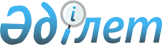 Мақтаарал аудандық мәслихатының 2020 жылғы 23 желтоқсандағы № 75-455-VI "2021-2023 жылдарға арналған аудандық бюджет туралы" шешіміне өзгерістер енгізу туралы
					
			Мерзімі біткен
			
			
		
					Түркістан облысы Мақтаарал аудандық мәслихатының 2021 жылғы 29 сәуірдегі № 5-31-VII шешiмi. Түркістан облысының Әдiлет департаментiнде 2021 жылғы 6 мамырда № 6185 болып тiркелді. Мерзімі өткендіктен қолданыс тоқтатылды
      Қазақстан Республикасының 2008 жылғы 4 желтоқсандағы Бюджет кодексінің 109-бабының 5-тармағына, "Қазақстан Республикасындағы жергілікті мемлекеттік басқару және өзін-өзі басқару туралы" Қазақстан Республикасының 2001 жылғы 23 қаңтардағы Заңының 6-бабы 1-тармағының 1) тармақшасына және Түркістан облыстық мәслихатының 2021 жылғы 21 сәуірдегі № 5/43-VII Түркістан облыстық мәслихатының 2020 жылғы 11 желтоқсандағы № 54/557-VI "2021-2023 жылдарға арналған облыстық бюджет туралы" шешіміне өзгерістер енгізу туралы" Нормативтік құқықтық актілерді мемлекеттік тіркеу тізілімінде № 6175 тіркелген шешіміне сәйкес, аудандық мәслихат ШЕШІМ ҚАБЫЛДАДЫ:
      1. Мақтаарал аудандық мәслихатының 2020 жылғы 23 желтоқсандағы № 75-455-VІ "2021-2023 жылдарға арналған аудандық бюджет туралы" (Нормативтік құқықтық актілерді мемлекеттік тіркеу тізілімінде № 5986 тіркелген, 2020 жылғы 30 желтоқсанында Қазақстан Республикасының нормативтік құқықтық актілерінің эталондық бақылау банкінде электрондық түрде жарияланған) шешіміне мынадай өзгерістер енгізілсін:
      1 тармақ мынадай редакцияда жазылсын: 
      "1. Мақтаарал ауданының 2021-2023 жылдарға арналған аудандық бюджеті 1, 2 және 3 қосымшаларға сәйкес, оның ішінде 2021 жылға мынадай көлемде бекітілсін: 
      1) кірістер – 27 767 400 мың теңге, оның ішінде: 
      салықтық түсімдер – 1 640 573 мың теңге;
      салықтық емес түсімдер – 8 798 мың теңге;
      негізгі капиталды сатудан түсетін түсімдер – 33 684 мың теңге; 
      трансферттер түсімі – 26 084 345 мың теңге;
      2) шығындар – 27 771 783 мың теңге;
      3) таза бюджеттік кредиттеу – 154 479 мың теңге, оның ішінде:
      бюджеттік кредиттер – 262 530 мың теңге;
      бюджеттік кредиттерді өтеу – 108 051 мың теңге;
      4) қаржы активтерімен операциялар бойынша сальдо – 0, оның ішінде:
      қаржы активтерін сатып алу – 0;
      мемлекеттің қаржы активтерін сатудан түсетін түсімдер – 0;
      5) бюджет тапшылығы – - 158 862 мың теңге;
      6) бюджет тапшылығын қаржыландыру (профицитін пайдалану)– 158 862 мың теңге, оның ішінде:
      қарыздар түсімі – 262 530 мың теңге;
      қарыздарды өтеу – 108 051 мың теңге;
      бюджет қаражатының пайдаланылатын қалдықтары – 4 383 мың теңге".
      Көрсетілген шешімнің 1 қосымшасы осы шешімнің 1 қосымшасына сәйкес жаңа редакцияда жазылсын.
      2. "Мақтаарал аудандық мәслихатының аппараты" мемлекеттік мекемесі Қазақстан Республикасының заңнамасында белгіленген тәртіпте:
      1) осы шешімді "Қазақстан Республикасының Әділет Министрлігі Түркістан облысының Әділет департаменті" Республикалық мемлекеттік мекемесінде мемлекеттік тіркелуін;
      2) осы шешімді оны ресми жарияланғаннан кейін Мақтаарал ауданының мәслихатының интернет-ресурсына орналастыруды қамтамасыз етсін.
      9. Осы шешім 2021 жылдың 1 қаңтарынан бастап қолданысқа енгізіледі. 2021 жылға арналған аудандық бюджет
					© 2012. Қазақстан Республикасы Әділет министрлігінің «Қазақстан Республикасының Заңнама және құқықтық ақпарат институты» ШЖҚ РМК
				
      Мақтаарал аудандық мәслихаты

      сессиясының төрағасы

Б. Жуманов

      Мақтаарал аудандық

      мәслихатының хатшысы

К. Сарсекбаев
Мақтаарал аудандық
мәслихатының 2021 жылғы
29 сәуірдегі № 5-31-VII
шешіміне 1-қосымшаМақтаарал аудандық
мәслихатының 2020 жылғы
23 желтоқсандағы № 75-455-VI
шешіміне 1-қосымша
Санаты
Санаты
Атауы
Сомасы, мың теңге
Сыныбы
Сыныбы
Сомасы, мың теңге
Кіші сыныбы
Кіші сыныбы
Кіші сыныбы
Сомасы, мың теңге
Ерекшелігі
Ерекшелігі
1
1
1
1
2
3
1. Кірістер
27 767 400
1
Салықтық түсімдер
1 640 573
01
Табыс салығы
698 065
1
Корпоративтік табыс салығы
34 487
2
Жеке табыс салығы
663 578
03
Әлеуметтiк салық
748 910
1
Әлеуметтік салық
748 910
04
Меншiкке салынатын салықтар
160 277
1
Мүлiкке салынатын салықтар
160 277
5
Бірыңғай жер салығы
0
05
Тауарларға, жұмыстарға және қызметтерге салынатын iшкi салықтар
23 351
2
Акциздер
8 840
3
Табиғи және басқа да ресурстарды пайдаланғаны үшiн түсетiн түсiмдер
4 026
4
Кәсiпкерлiк және кәсiби қызметтi жүргiзгенi үшiн алынатын алымдар
10 485
5
Ойын бизнесіне салық 
0
07
Басқа да салықтар
470
1
Басқа да салықтар
470
08
Заңдық маңызы бар әрекеттерді жасағаны және (немесе) оған уәкілеттігі бар мемлекеттік органдар немесе лауазымды адамдар құжаттар бергені үшін алынатын міндетті төлемдер
9 500
1
Мемлекеттік баж
9 500
2
Салықтық емес түсiмдер
8 798
01
Мемлекеттік меншіктен түсетін кірістер
8 798
1
Мемлекеттік кәсіпорындардың таза кірісі бөлігінің түсімдері
1 590
5
Мемлекет меншігіндегі мүлікті жалға беруден түсетін кірістер
7 208
3
Негізгі капиталды сатудан түсетін түсімдер
33 684
01
Мемлекеттік мекемелерге бекітілген мемлекеттік мүлікті сату
1 696
1
Мемлекеттік мекемелерге бекітілген мемлекеттік мүлікті сату
1 696
03
Жердi және материалдық емес активтердi сату
31 988
1
Жерді сату
31 988
4
Трансферттер түсімі
26 084 345
02
Мемлекеттiк басқарудың жоғары тұрған органдарынан түсетiн трансферттер
26 084 345
2
Облыстық бюджеттен түсетiн трансферттер
26 084 345
Функционалдық топ
Функционалдық топ
Функционалдық топ
Функционалдық топ
Сомасы, мың теңге
Кіші функция
Кіші функция
Кіші функция
Атауы
Сомасы, мың теңге
Бюджеттік бағдарламалардың әкiмшiсi
Бюджеттік бағдарламалардың әкiмшiсi
Бюджеттік бағдарламалардың әкiмшiсi
Сомасы, мың теңге
Бағдарлама
Бағдарлама
Сомасы, мың теңге
1
1
1
1
2
3
2.Шығындар
27 771 783
01
Жалпы сипаттағы мемлекеттiк қызметтер 
717 456
1
Мемлекеттiк басқарудың жалпы функцияларын орындайтын өкiлдi, атқарушы және басқа органдар
363 485
112
Аудан (облыстық маңызы бар қала) мәслихатының аппараты
29 456
001
Аудан (облыстық маңызы бар қала) мәслихатының қызметін қамтамасыз ету жөніндегі қызметтер
28 656
003
Мемлекеттік органның күрделі шығыстары
800
122
Аудан (облыстық маңызы бар қала) әкімінің аппараты
334 029
001
Аудан (облыстық маңызы бар қала) әкімінің қызметін қамтамасыз ету жөніндегі қызметтер
131 224
003
Мемлекеттік органның күрделі шығыстары
202 805
2
Қаржылық қызмет
33 996
459
Ауданның (облыстық маңызы бар қаланың) экономика және қаржы бөлімі
18 000
003
Салық салу мақсатында мүлікті бағалауды жүргізу
18 000
489
Ауданның (облыстық маңызы бар қаланың) мемлекеттік активтер және сатып алу бөлімі
15 996
001
Жергілікті деңгейде мемлекеттік активтер мен сатып алуды басқару саласындағы мемлекеттік саясатты іске асыру жөніндегі қызметтер
13 226
003
Мемлекеттік органның күрделі шығыстары
1 970
004
Салық салу мақсатында мүлікті бағалауды жүргізу
800
5
Жоспарлау және статистикалық қызмет
8 914
459
Ауданның (облыстық маңызы бар қаланың) экономика және қаржы бөлімі
8 914
061
Бюджеттік инвестициялар және мемлекеттік-жекешелік әріптестік, оның ішінде концессия мәселелері жөніндегі құжаттаманы сараптау және бағалау
8 914
9
Жалпы сипаттағы өзге де мемлекеттiк қызметтер
311 061
459
Ауданның (облыстық маңызы бар қаланың) экономика және қаржы бөлімі
162 915
001
Ауданның (облыстық маңызы бар қаланың) экономикалық саясаттын қалыптастыру мен дамыту, мемлекеттік жоспарлау, бюджеттік атқару және коммуналдық меншігін басқару саласындағы мемлекеттік саясатты іске асыру жөніндегі қызметтер
68 565
113
Төменгі тұрған бюджеттерге берілетін нысаналы ағымдағы трансферттер
94 350
492
Ауданның (облыстық маңызы бар қаланың) тұрғын үй-коммуналдық шаруашылығы, жолаушылар көлігі, автомобиль жолдары және тұрғын үй инспекциясы бөлімі
98 146
001
Жергілікті деңгейде тұрғын үй-коммуналдық шаруашылық, жолаушылар көлігі, автомобиль жолдары және тұрғын үй инспекциясы саласындағы мемлекеттік саясатты іске асыру жөніндегі қызметтер
29 895
013
Мемлекеттік органның күрделі шығыстары
580
067
Ведомстволық бағыныстағы мемлекеттік мекемелерінің және ұйымдарының күрделі шығыстары
16 000
113
Жергілікті бюджеттерден берілетін ағымдағы нысаналы трансферттер
51 671
466
Ауданның (облыстық маңызы бар қаланың) сәулет, қала құрылысы және құрылыс бөлімі
50 000
040
Мемлекеттік органдардың объектілерін дамыту
50 000
02
Қорғаныс
32 992
1
Әскери мұқтаждар
24 992
122
Аудан (облыстық маңызы бар қала) әкімінің аппараты
24 992
005
Жалпыға бірдей әскери міндетті атқару шеңберіндегі іс-шаралар
24 992
2
Төтенше жағдайлар жөнiндегi жұмыстарды ұйымдастыру
8 000
122
Аудан (облыстық маңызы бар қала) әкімінің аппараты
8 000
006
Аудан (облыстық маңызы бар қала) ауқымындағы төтенше жағдайлардың алдын алу және оларды жою
8 000
03
Қоғамдық тәртіп, қауіпсіздік, құқықтық, сот, қылмыстық-атқару қызметі
27 703
492
Ауданның (облыстық маңызы бар қаланың) тұрғын үй-коммуналдық шаруашылығы, жолаушылар көлігі, автомобиль жолдары және тұрғын үй инспекциясы бөлімі
27 703
021
Елдi мекендерде жол қозғалысы қауiпсiздiгін қамтамасыз ету
27 703
06
Әлеуметтiк көмек және әлеуметтiк қамсыздандыру
7 729 337
1
Әлеуметтiк қамсыздандыру
4 773 021
451
Ауданның (облыстық маңызы бар қаланың) жұмыспен қамту және әлеуметтік бағдарламалар бөлімі
4 773 021
005
Мемлекеттік атаулы әлеуметтік көмек 
4 773 021
2
Әлеуметтiк көмек
2 861 782
451
Ауданның (облыстық маңызы бар қаланың) жұмыспен қамту және әлеуметтік бағдарламалар бөлімі
2 861 782
002
Жұмыспен қамту бағдарламасы
1 982 193
004
Ауылдық жерлерде тұратын денсаулық сақтау, білім беру, әлеуметтік қамтамасыз ету, мәдениет, спорт және ветеринар мамандарына отын сатып алуға Қазақстан Республикасының заңнамасына сәйкес әлеуметтік көмек көрсету
30 903
006
Тұрғын үйге көмек көрсету
1 440
007
Жергілікті өкілетті органдардың шешімі бойынша мұқтаж азаматтардың жекелеген топтарына әлеуметтік көмек
100 145
010
Үйден тәрбиеленіп оқытылатын мүгедек балаларды материалдық қамтамасыз ету
3 257
014
Мұқтаж азаматтарға үйде әлеуметтiк көмек көрсету
152 080
015
Зейнеткерлер мен мүгедектерге әлеуметтiк қызмет көрсету аумақтық орталығы
93 238
017
Оңалтудың жеке бағдарламасына сәйкес мұқтаж мүгедектердi мiндеттi гигиеналық құралдармен қамтамасыз ету, қозғалуға қиындығы бар бірінші топтағы мүгедектерге жеке көмекшінің және есту бойынша мүгедектерге қолмен көрсететiн тіл маманының қызметтерін ұсыну
405 022
023
Жұмыспен қамту орталықтарының қызметін қамтамасыз ету
93 504
9
Әлеуметтiк көмек және әлеуметтiк қамтамасыз ету салаларындағы өзге де қызметтер
94 534
451
Ауданның (облыстық маңызы бар қаланың) жұмыспен қамту және әлеуметтік бағдарламалар бөлімі
94 534
001
Жергілікті деңгейде халық үшін әлеуметтік бағдарламаларды жұмыспен қамтуды қамтамасыз етуді іске асыру саласындағы мемлекеттік саясатты іске асыру жөніндегі қызметтер
69 957
011
Жәрдемақыларды және басқа да әлеуметтік төлемдерді есептеу, төлеу мен жеткізу бойынша қызметтерге ақы төлеу
10 377
050
Қазақстан Республикасында мүгедектердің құқықтарын қамтамасыз етуге және өмір сүру сапасын жақсарту
14 200
07
Тұрғын үй-коммуналдық шаруашылық
1 653 600
1
Тұрғын үй шаруашылығы
408 045
466
Ауданның (облыстық маңызы бар қаланың) сәулет, қала құрылысы және құрылыс бөлімі
277 425
003
Коммуналдық тұрғын үй қорының тұрғын үйін жобалау және (немесе) салу, реконструкциялау
40 302
004
Инженерлік-коммуникациялық инфрақұрылымды жобалау, дамыту және (немесе) жайластыру
237 123
492
Ауданның (облыстық маңызы бар қаланың) тұрғын үй-коммуналдық шаруашылығы, жолаушылар көлігі, автомобиль жолдары және тұрғын үй инспекциясы бөлімі
130 620
033
Инженерлік-коммуникациялық инфрақұрылымды жобалау, дамыту және (немесе) жайластыру
130 620
2
Коммуналдық шаруашылық
707 394
492
Ауданның (облыстық маңызы бар қаланың) тұрғын үй-коммуналдық шаруашылығы, жолаушылар көлігі, автомобиль жолдары және тұрғын үй инспекциясы бөлімі
707 394
012
Сумен жабдықтау және су бұру жүйесінің жұмыс істеуі
88 772
027
Ауданның (облыстық маңызы бар қаланың) коммуналдық меншігіндегі газ жүйелерін қолдануды ұйымдастыру
10 000
029
Сумен жабдықтау және су бұру жүйелерін дамыту
608 622
3
Елді-мекендерді көркейту
538 161
492
Ауданның (облыстық маңызы бар қаланың) тұрғын үй-коммуналдық шаруашылығы, жолаушылар көлігі, автомобиль жолдары және тұрғын үй инспекциясы бөлімі
538 161
015
Елдi мекендердегі көшелердi жарықтандыру
74 144
016
Елдi мекендердiң санитариясын қамтамасыз ету
1 300
017
Жерлеу орындарын ұстау және туыстары жоқ адамдарды жерлеу
0
018
Елдi мекендердi абаттандыру және көгалдандыру
462 717
08
Мәдениет, спорт, туризм және ақпараттық кеңістiк
840 925
1
Мәдениет саласындағы қызмет
178 394
457
Ауданның (облыстық маңызы бар қаланың) мәдениет, тілдерді дамыту, дене шынықтыру және спорт бөлімі
178 394
003
Мәдени-демалыс жұмысын қолдау
178 394
2
Спорт
205 100
457
Ауданның (облыстық маңызы бар қаланың) мәдениет, тілдерді дамыту, дене шынықтыру және спорт бөлімі
205 100
008
Ұлттық және бұқаралық спорт түрлерін дамыту
200 000
009
Аудандық (облыстық маңызы бар қалалық) деңгейде спорттық жарыстар өткiзу
2 000
010
Әртүрлi спорт түрлерi бойынша аудан (облыстық маңызы бар қала) құрама командаларының мүшелерiн дайындау және олардың облыстық спорт жарыстарына қатысуы
3 100
3
Ақпараттық кеңiстiк
133 225
456
Ауданның (облыстық маңызы бар қаланың) ішкі саясат бөлімі
25 000
002
Мемлекеттік ақпараттық саясат жүргізу жөніндегі қызметтер
25 000
457
Ауданның (облыстық маңызы бар қаланың) мәдениет, тілдерді дамыту, дене шынықтыру және спорт бөлімі
108 225
006
Аудандық (қалалық) кiтапханалардың жұмыс iстеуi
93 889
007
Мемлекеттiк тiлдi және Қазақстан халқының басқа да тiлдерін дамыту
14 336
9
Мәдениет, спорт, туризм және ақпараттық кеңiстiктi ұйымдастыру жөнiндегi өзге де қызметтер
324 206
456
Ауданның (облыстық маңызы бар қаланың) ішкі саясат бөлімі
56 387
001
Жергілікті деңгейде ақпарат, мемлекеттілікті нығайту және азаматтардың әлеуметтік сенімділігін қалыптастыру саласында мемлекеттік саясатты іске асыру жөніндегі қызметтер
19 867
003
Жастар саясаты саласында іс-шараларды іске асыру
36 520
457
Ауданның (облыстық маңызы бар қаланың) мәдениет, тілдерді дамыту, дене шынықтыру және спорт бөлімі
267 819
001
Жергілікті деңгейде мәдениет, тілдерді дамыту, дене шынықтыру және спорт саласында мемлекеттік саясатты іске асыру жөніндегі қызметтер
15 786
014
Мемлекеттік органның күрделі шығыстары
0
032
Ведомстволық бағыныстағы мемлекеттік мекемелер мен ұйымдардың күрделі шығыстары
252 033
09
Отын-энергетика кешенi және жер қойнауын пайдалану
24 289
9
Отын-энергетика кешені және жер қойнауын пайдалану саласындағы өзге де қызметтер
24 289
492
Ауданның (облыстық маңызы бар қаланың) тұрғын үй-коммуналдық шаруашылығы, жолаушылар көлігі және автомобиль жолдары бөлімі
24 289
036
Газ тасымалдау жүйесін дамыту
24 289
10
Ауыл, су, орман, балық шаруашылығы, ерекше қорғалатын табиғи аумақтар, қоршаған ортаны және жануарлар дүниесін қорғау, жер қатынастары
213 783
1
Ауыл шаруашылығы
16 867
462
Ауданның (облыстық маңызы бар қаланың) ауыл шаруашылығы бөлімі
16 867
001
Жергілікте деңгейде ауыл шаруашылығы саласындағы мемлекеттік саясатты іске асыру жөніндегі қызметтер
16 867
6
Жер қатынастары
22 236
463
Ауданның (облыстық маңызы бар қаланың) жер қатынастары бөлімі
22 236
001
Аудан (облыстық маңызы бар қала) аумағында жер қатынастарын реттеу саласындағы мемлекеттік саясатты іске асыру жөніндегі қызметтер
19 236
003
Елдi мекендердi жер-шаруашылық орналастыру
3 000
007
Мемлекеттік органның күрделі шығыстары
0
9
Ауыл, су, орман, балық шаруашылығы, қоршаған ортаны қорғау және жер қатынастары саласындағы басқа да қызметтер
174 680
459
Ауданның (облыстық маңызы бар қаланың) экономика және қаржы бөлімі
174 680
099
Мамандарға әлеуметтік қолдау көрсету жөніндегі шараларды іске асыру
174 680
11
Өнеркәсіп, сәулет, қала құрылысы және құрылыс қызметі
34 424
2
Сәулет, қала құрылысы және құрылыс қызметі
34 424
466
Ауданның (облыстық маңызы бар қаланың) сәулет, қала құрылысы және құрылыс бөлімі
34 424
001
Құрылыс, облыс қалаларының, аудандарының және елді мекендерінің сәулеттік бейнесін жақсарту саласындағы мемлекеттік саясатты іске асыру және ауданның (облыстық маңызы бар қаланың) аумағын оңтайла және тиімді қала құрылыстық игеруді қамтамасыз ету жөніндегі қызметтер
34 424
12
Көлiк және коммуникация
347 728
1
Автомобиль көлiгi
332 728
492
Ауданның (облыстық маңызы бар қаланың) тұрғын үй-коммуналдық шаруашылығы, жолаушылар көлігі және автомобиль жолдары бөлімі
332 728
023
Автомобиль жолдарының жұмыс істеуін қамтамасыз ету
15 000
025
Көлiк инфрақұрылымының басым жобаларын іске асыру
2 483
045
Аудандық маңызы бар автомобиль жолдарын және елді-мекендердің көшелерін күрделі және орташа жөндеу
315 245
9
Көлiк және коммуникациялар саласындағы өзге де қызметтер
15 000
492
Ауданның (облыстық маңызы бар қаланың) тұрғын үй-коммуналдық шаруашылығы, жолаушылар көлігі және автомобиль жолдары бөлімі
15 000
037
Әлеуметтік маңызы бар қалалық (ауылдық), қала маңындағы және ауданішілік қатынастар бойынша жолаушылар тасымалдарын субсидиялау
15 000
13
Басқалар
89 398
3
Кәсiпкерлiк қызметтi қолдау және бәсекелестікті қорғау
23 773
469
Ауданның (облыстық маңызы бар қаланың) кәсіпкерлік бөлімі
23 773
001
Жергілікті деңгейде кәсіпкерлікті дамыту саласындағы мемлекеттік саясатты іске асыру жөніндегі қызметтер
23 023
003
Кәсіпкерлік қызметті қолдау
0
004
Мемлекеттік органның күрделі шығыстары
750
9
Басқалар
65 625
459
Ауданның (облыстық маңызы бар қаланың) экономика және қаржы бөлімі
45 184
012
Ауданның (облыстық маңызы бар қаланың) жергілікті атқарушы органының резерві 
45 184
492
Ауданның (облыстық маңызы бар қаланың) тұрғын үй-коммуналдық шаруашылығы, жолаушылар көлігі, автомобиль жолдары және тұрғын үй инспекциясы бөлімі
20 441
077
"Ауыл-Ел бесігі" жобасы шеңберінде ауылдық елді мекендердегі әлеуметтік және инженерлік инфрақұрылым бойынша іс-шараларды іске асыру
20 441
14
Борышқа қызмет көрсету
3 500
1
Борышқа қызмет көрсету
3 500
459
Ауданның (облыстық маңызы бар қаланың) экономика және қаржы бөлімі
3 500
021
Жергілікті атқарушы органдардың облыстық бюджеттен қарыздар бойынша сыйақылар мен өзге де төлемдерді төлеу бойынша борышына қызмет көрсету
3 500
15
Трансферттер
16 056 648
1
Трансферттер
16 056 648
459
Ауданның (облыстық маңызы бар қаланың) экономика және қаржы бөлімі
16 056 648
006
Нысаналы пайдаланылмаған (толық пайдаланылмаған) трансферттерді қайтару
67 214
024
Заңнаманы өзгертуге байланысты жоғары тұрған бюджеттің шығындарын өтеуге төменгі тұрған бюджеттен ағымдағы нысаналы трансферттер
15 760 680
038
Субвенциялар
228 754
3. Таза бюджеттік кредиттеу
154 479
Функционалдық топ
Функционалдық топ
Функционалдық топ
Функционалдық топ
Сомасы, мың теңге
Кіші функция
Кіші функция
Кіші функция
Атауы
Сомасы, мың теңге
Бюджеттік бағдарламалардың әкiмшiсi
Бюджеттік бағдарламалардың әкiмшiсi
Бюджеттік бағдарламалардың әкiмшiсi
Сомасы, мың теңге
Бағдарлама
Бағдарлама
Сомасы, мың теңге
1
1
1
1
2
3
Бюджеттік кредиттер
262 530
10
Ауыл, су, орман, балық шаруашылығы, ерекше қорғалатын табиғи аумақтар, қоршаған ортаны және жануарлар дүниесін қорғау, жер қатынастары
262 530
01
Ауыл шаруашылығы
262 530
459
Ауданның (облыстық маңызы бар қаланың) экономика және қаржы бөлімі
262 530
018
Мамандарды әлеуметтік қолдау шараларын іске асыруға берілетін бюджеттік кредиттер
262 530
Санаты
Санаты
Атауы
Сомасы, мың теңге
Сыныбы
Сыныбы
Сомасы, мың теңге
Iшкi сыныбы
Iшкi сыныбы
Iшкi сыныбы
Сомасы, мың теңге
1
1
1
1
2
3
Бюджеттік кредиттерді өтеу
108 051
5
Бюджеттік кредиттерді өтеу
108 051
01
Бюджеттік кредиттерді өтеу
108 051
1
1
Мемлекеттік бюджеттен берілген бюджеттік кредиттерді өтеу
108 051
4. Қаржы активтерімен операциялар бойынша сальдо
0
Қаржы активтерiн сатып алу
0
Мемлекеттiң қаржы активтерiн сатудан түсетiн түсiмдер
0
5. Бюджет тапшылығы (профициті)
-158 862
6. Бюджет тапшылығын қаржыландыру (профицитін пайдалану)
158 862
Санаты
Санаты
Атауы
Сомасы, мың теңге
Сыныбы
Сыныбы
Сомасы, мың теңге
Iшкi сыныбы
Iшкi сыныбы
Iшкi сыныбы
Сомасы, мың теңге
1
1
1
1
2
3
Қарыздар түсімі
262 530
7
Қарыздар түсімі
262 530
1
Мемлекеттік ішкі қарыздар
262 530
2
2
Қарыз алу келісім-шарттары
262 530
Функционалдық топ
Функционалдық топ
Функционалдық топ
Функционалдық топ
Сомасы, мың теңге
Кіші функция
Кіші функция
Кіші функция
Атауы
Сомасы, мың теңге
Бюджеттік бағдарламалардың әкiмшiсi
Бюджеттік бағдарламалардың әкiмшiсi
Бюджеттік бағдарламалардың әкiмшiсi
Сомасы, мың теңге
Бағдарлама
Бағдарлама
Сомасы, мың теңге
1
1
1
1
2
3
Қарыздарды өтеу
108 051
16
Қарыздарды өтеу
108 051
1
Қарыздарды өтеу
108 051
459
Ауданның (облыстық маңызы бар қаланың) экономика және қаржы бөлімі
108 051
005
Жергілікті атқарушы органның жоғары тұрған бюджет алдындағы борышын өтеу
108 051
022
Жергілікті бюджеттен бөлінген пайдаланылмаған бюджеттік кредиттерді қайтару
0
Санаты
Санаты
Атауы
Сомасы, мың теңге
Сыныбы
Сыныбы
Сомасы, мың теңге
Iшкi сыныбы
Iшкi сыныбы
Iшкi сыныбы
Сомасы, мың теңге
1
1
1
1
2
3
Бюджет қаражатының пайдаланылатын қалдықтары
4 383
8
Бюджет қаражатының пайдаланылатын қалдықтары
4 383
01
Бюджет қаражаты қалдықтары
4 383
1
1
Бюджет қаражатының бос қалдықтары
4 383